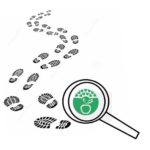 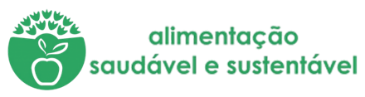 Na minha casa não desperdiçamos alimentos!E agora…. Deixa-nos a tua receitaNome: Íris Mourato         6.º 76Título: Bacalhau com grão (aproveitamento de bacalhau)Ingredientes:Grão;Couves;Broa;Bacalhau;Meio chouriço; Alho;Cebola; Azeite q.b.Procedimentos:Coze-se o grão e as couves, e coloca-se por camadas num pirex. Depois coloca-se as sobras de bacalhau cozido por cima. À parte faz-se um refogado com a cebola, o alho e o azeite, posteriormente coloca-se o chouriço e a broa ralados. De seguida, coloca-se este preparado por cima do bacalhau, decora-se com azeitonas e vai ao forno por vinte minutos.  Imagens da receita concluída.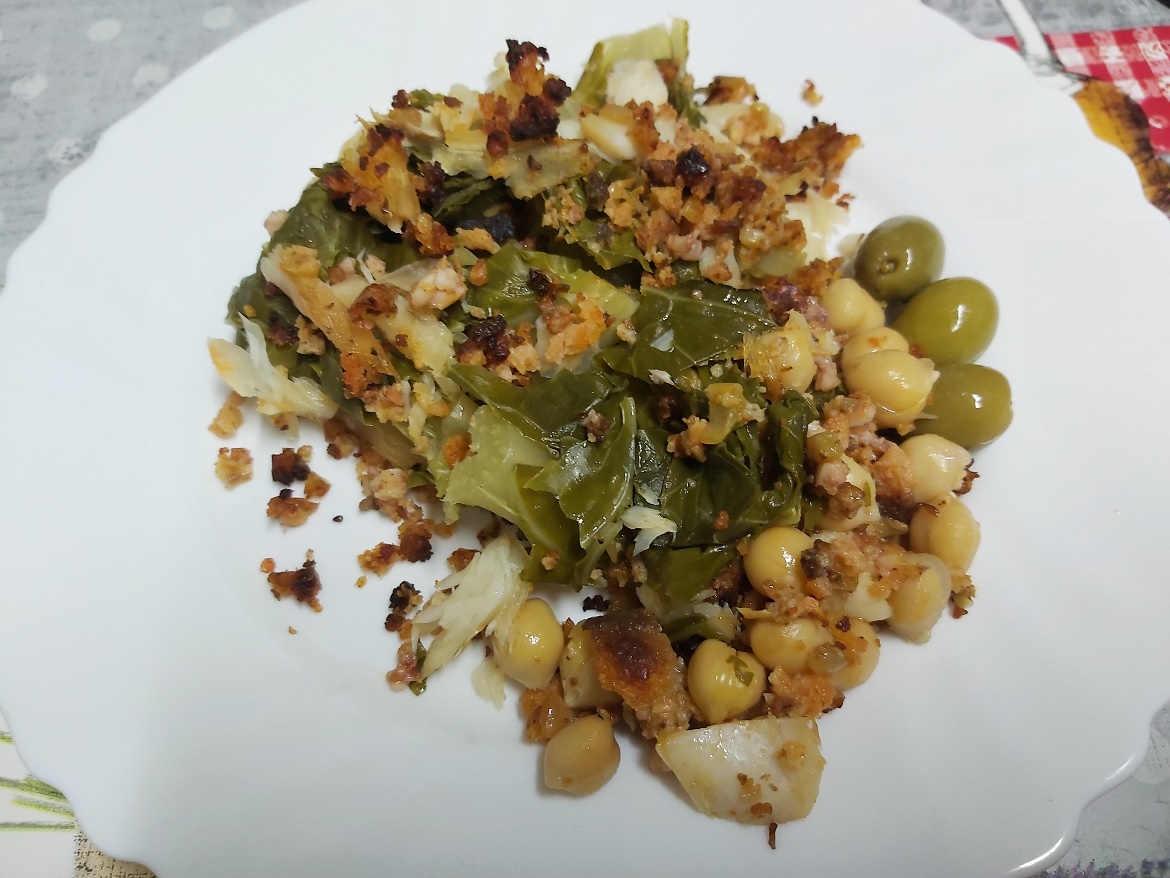 	Tabela de registos 	Tabela de registos Dia 1PESO DO DESPERDÍCIO DIA 1Registo em peso de alimentos desperdiçados durante a preparação das refeições (ex: quando preparam uma sopa, pesar o as partes dos legumes descartados, cascas, raízes, etc.)Sopa: 610 grApós a refeição verificar se a mesma foi consumida na sua totalidade. Registo em peso.sobras: 660 grDia 2PESO DO DESPERDÍCIO DIA 2Registo em peso de alimentos desperdiçados durante a preparação das refeições (ex: quando preparam uma sopa, pesar o as partes dos legumes descartados, cascas, raízes, etc.)Cozido de Bacalhau: 550 grApós a refeição verificar se a mesma foi consumida na sua totalidade. Registo em peso.sobras: 450 grDia 3PESO DO DESPERDÍCIO DIA 3Registo em peso de alimentos desperdiçados durante a preparação das refeições (ex: quando preparam uma sopa, pesar o as partes dos legumes descartados, cascas, raízes, etc.)Frango assado com arroz branco: 400 grApós a refeição verificar se a mesma foi consumida na sua totalidade. Registo em peso.sobras: 300 gr